Summer Camp 2023Dear Parent(s):Thank you for registering your child(ren) in the Casa Italiana Language and Culture Camp. We are thrilled to return to camp once again this year, and we are looking forward to making this a rewarding experience for you and your family.We have uploaded several forms on the website for you to look at, and some to fill out. They include the emergency form and photo release form to return, along with procedures and guidelines, a snack menu, a schedule, and a list of supplies for your child to bring on the first day of camp. We would appreciate if you could return the completed emergency form and photo release form no later than June 30th for both Session I and Session II.Please be sure to supply your child with the materials on the uploaded checklist.  In addition to the materials, please send with your child a new or very gently used toy (inexpensive, around $3.00 in value) to be exchanged with another student during a “mini mercato” activity.  Please send this with your child on the first day of camp, labeled with your child’s name on masking tape.In addition, please make sure your child dresses in a white top and black or dark blue bottoms for the Grand Finale on Friday in room A-14 in the Arts Center at 2:30 p.m.Each year at camp we like to review a lot of what we have done in the past, as repetition is a key factor in learning a new language. However, we also like to introduce new themes to keep it interesting for the children. This year, we would especially like to focus on meal-taking, and having a “picnic”. More information to come! All children will keep a hard-bound notebook of the Italian words they have discovered and illustrated, and each year they can continue adding to it, and look back on the way that they have progressed and all of the wonderful things that they have learned at camp. Their notebook may also be added to during the school year if they discover additional Italian words. Children will become familiar with hundreds of words through their activities and singing. Research tells us that they will not be able to generate these words independently until after many further encounters with these words. That means keeping the words alive at home, finding age-appropriate internet games and stories, taking trips to Italy and returning to camp multiple years. Your child may continue coming to camp as a helper as early as 11 years old, and so the benefits of learning Italian could actually continue to accrue into adulthood. If you should have any questions, please do not hesitate to call the Casa staff at (585) 389-2468.  Thank you once again for enrolling your child(ren) in our program and for allowing us to share our love of Italy with your family this summer. We look forward to seeing you soon. A presto!Sincerely,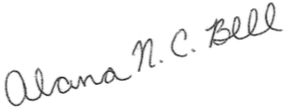 Alana Capogreco ’10, ‘15GChildren’s Camp Program Leader			